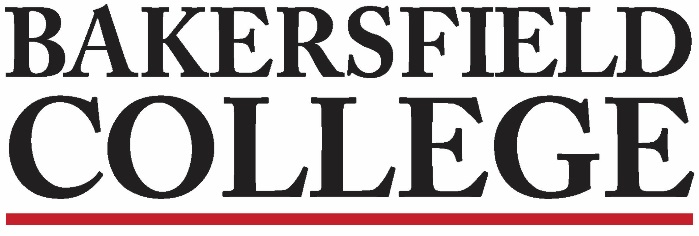 Accreditation and Institutional Quality (AIQ) CommitteeNovember 17, 20203:00 to 4:00 ZoomAgendaAIQ Members: Grace Commiso, Jessica Wojtysiak, Todd Coston, Sondra Keckley, Kimberly Nickell, Jonathan Brown, Talita Pruett, Jason Stratton, Brent Wilson, Laura Miller, Kim Arbolante, Patsy Garcia, Lindsay Ono, Gilbert Alvarado, Sheila Fuller, Regina Rivera, Jennifer AchanApproval of Minutes5 minutesChair ReportISS UpdatePresident’s Weekly Seminar Series: SD #2College Council Update10 minutesAssessment Report: Brent5 minutesProgram Review Report: Kim5 minutesStrategic Directions Report: Todd5 minutesACCJC Webinar Series:RegistrationPanel Team MembersNote: AIQ will not meet on December 1st to permit AIQ members to attend the ACCJC Webinar.30 minutesWrap Up